Objet : Attestation sur l’honneur fabricant   Manufacturer sworn statementJe soussigné(e) ………     …………., de la société n°1 ………     …………........atteste sur l’honneur :que l’échantillon présenté par la société n°2……………     ……………., de référence ……………     …………………………….. pour la certification au titre du règlement (UE) 2016/425 est en tout point identique à l’échantillon produit sous la certification au titre : du règlement UE 2016/425, numéro d’attestation d’examen UE de type ……………     ………………………que le dossier technique présenté pour la société n°2 est bien celui de l’échantillon objet de la présente demande de certification de prévenir la société n°2 de toute modification de son produit	I undersigned ...............     ...... .................., from the company n°1 .........     ..........attest on my honor : that the sample sent, reference ………………………… for the certification under the Regulation 2016/425 is in every aspect identical to the sample sent for the certification under : Regulation EU 2016/425, EU type examination certificate number .......     .............that the technical file sent for the company n°2 corresponds to the sample object of this certification request.to inform the company n°2 of any modification of its productFait pour servir et valoir ce que de droit.   Made for all due intents and purposes.                A Place………     ………..le Date…………     ………                                                                                                                       Signature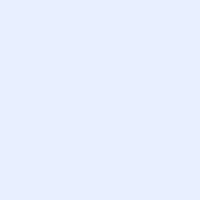 